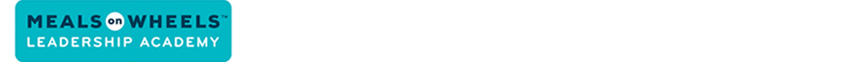 The Control Process & Purchasing Process Glossary (Terms appear in order that they appear in the course)Yield: the full amount of an agricultural or industrial productRemedial Action: action intended to correct something that is wrong or to improve a bad situationAs Purchased (AP) Cost: Unit price paid to vendorEdible Portion (EP) Cost: Cost of usable or servable yieldAs Purchased (AP) Weight: Weight purchased from vendorEdible Portion (EP) Weight: Usable weightProduct Specification: a ready reference to the standards by which you measure the foods you specify for purchase and inspect upon deliveryCooperative Purchasing: cooperative purchasing model allows a group of buyers with a common interest to pool their buying power in order to negotiate more favorable pricing on goods and services.